АДМИНИСТРАЦИЯ МУНИЦИПАЛЬНОГО ОБРАЗОВАНИЯ УСТЬ-ЛАБИНСКИЙ РАЙОН П О С Т А Н О В Л Е Н И Еот 26 ноября 2018 год                                                                                                              № 1040город Усть-ЛабинскОб утверждении муниципальной программы«Охрана окружающей среды и модернизация сферы обращения с отходами»В соответствии с Федеральными законами от 6 октября 2003 года            № 131-ФЗ «Об общих принципах организации местного самоуправления в Российской Федерации», от 10 января 2002 года №-7 ФЗ «Об охране окружающей среды», от 24 июня 1998 года № 89-ФЗ «Об отходах производства и потребления», постановлением администрации муниципального образования Усть-Лабинский район от 8 июня 2018 года № 608 «Об утверждении Порядка принятия решения о разработке, формирования, реализации и оценки эффективности реализации муниципальных программ муниципального образования Усть-Лабинский район» в целях обеспечения исполнения полномочий органов местного самоуправления в области охраны окружающей среды и обращения с отходами в муниципальном образовании Усть-Лабинский район п о с т а н о в л я ю:1. Утвердить муниципальную программу «Охрана окружающей среды и модернизация сферы обращения с отходами» согласно приложению к настоящему постановлению.2. Отделу по вопросам ЖКХ, строительства, промышленности, транспорта, энергообеспечения и связи администрации муниципального образования Усть-Лабинский район (Сидорович) обеспечить размещение настоящего постановления на официальном сайте муниципального образования Усть-Лабинский район в сети «Интернет».3. Контроль за исполнением настоящего постановления возложить на начальника отдела по вопросам ЖКХ, строительства, промышленности, транспорта, энергообеспечения и связи администрации муниципального образования Усть-Лабинский район Д.Е. Сидорович.24. Постановление вступает в силу со дня вступления в силу решения Совета муниципального образования Усть-Лабинский район «О бюджете муниципального образования Усть-Лабинский район на 2019 и плановый период 2020 и 2021 годов» предусматривающего финансирование муниципальной программы.							ПРИЛОЖЕНИЕ 							к постановлению администрации							муниципального образования							Усть-Лабинский район							от ____________ № ___________МУНИЦИПАЛЬНАЯ ПРОГРАММА«Охрана окружающей среды и модернизация сферы обращения с отходами»ПАСПОРТмуниципальной программы«Охрана окружающей среды и модернизация сферы обращения с отходами»21. Характеристика текущего состояния и основные проблемы в сфере охраны окружающей среды и модернизации сферы обращения с отходами	Предметом особого внимания государства является регулирование отношений в области охраны окружающей среды, использования и охраны природных ресурсов, которые представляют собой не только основу для развития экономики и социальной сферы, но и гарантию нормальной жизнедеятельности для нынешних и будущих поколений.	Предлагаемая муниципальная программа «Охрана окружающей среды и модернизация сферы обращения с отходами» разработана с целью реализации основных принципов экологической политики района в соответствии с Конституцией Российской Федерации, Федеральными законами от 6 октября 2003 года № 131-ФЗ «Об общих принципах организации местного самоуправления в Российской Федерации», от 10 января 2002 года №-7 ФЗ «Об охране окружающей среды», от 24 июня 1998 года № 89-ФЗ «Об отходах производства и потребления», Уставом муниципального образования Усть-Лабинский район, в целях обеспечения исполнения полномочий органов местного самоуправления в области охраны окружающей среды и обращения с отходами.3Муниципальное образование Усть-Лабинский район располагается в центральной части Краснодарского края. Климат умеренно-континентальный. Район является местом  пересечения транспортных магистралей краевого и федерального значения. Муниципальное образование Усть-Лабинский район включает в себя административный центр г. Усть-Лабинск и 14 сельских поселений, объединяющих 38 населенных пунктов. Общая площадь территории района – 1 511 км2, в том числе 118,3 тысячи гектара  сельхозугодий. Численность населения – 109,6 тысячи человек.В целом экологическая ситуация на территории муниципального образования Усть-Лабинский район не является кризисной, но все же далека и от благополучной. Анализ существующей ситуации показывает, что имеются экологические проблемы, не позволяющие в полной мере достичь требуемого качества окружающей среды. В настоящее время в муниципальном образовании Усть-Лабинский район низкий уровень экологического воспитания и образования населения.Одним из направлений развития муниципального образования Усть-Лабинский район является повышение уровня и качества жизни населения, улучшение санитарно-эпидемиологического благополучия населения. Высокое качество жизни и здоровья населения, а также устойчивое экономическое развитие района могут быть обеспечены только при условии сохранения природных систем и поддержания соответствующего качества окружающей среды. Для этого необходимо формировать и последовательно реализовывать единую политику в области охраны окружающей среды, и модернизации сферы обращения с отходами. Программа содержит ряд мероприятий, направленных на повышение уровня экологического просвещения, образования и формирование экологической культуры, улучшение санитарно-эпидемиологического благополучия и увеличение охвата населения муниципального образования Усть-Лабинский район услугой по сбору и вывозу твердых коммунальных отходов (далее - ТКО) на организованные объекты размещения отходов. Повышение уровня экологического просвещения, образования и формирование экологической культуры, и увеличение охвата населения услугой по сбору и вывозу ТКО на территории муниципального образования Усть-Лабинский район является одним из важных факторов реализации конституционного права граждан на благоприятную окружающую среду, а также необходимым условием улучшения качества жизни и здоровья населения. Средствами массовой информации не всегда в полной мере обеспечивается предоставление населению объективной информации о состоянии окружающей среды. Для решения указанных проблем необходимо формирование экологического сознания и повышение уровня экологической культуры населения путем его информирования о состоянии окружающей среды и привлечения к участию в мероприятиях, направленных на охрану окружающей среды. 4Конституцией Российской Федерации каждому гражданину гарантировано право на достоверную информацию о состоянии окружающей среды. Экологической доктриной Российской Федерации в числе принципов государственной политики в области экологии определены открытость экологической информации, участие гражданского общества, органов государственной власти и местного самоуправления и деловых кругов в подготовке, обсуждении, принятии и реализации решений в области охраны окружающей среды и рационального природопользования.Формирование экологической культуры жителей муниципального образования Усть-Лабинский район, повышение уровня экологического воспитания и образования населения, особенно детей и подростков, являются залогом ответственного отношения граждан к окружающей среде. При этом без информирования населения обо всех аспектах охраны окружающей среды и рационального природопользования, без реализации права граждан на получение достоверной информации о состоянии окружающей среды не произойдет радикальных изменений в его сознании и проведении. В результате отсутствия системы раздельного сбора ТКО на объекты размещения отходов попадает ценное вторичное сырье. Одним из путей решения данной проблемы является пропаганда и формирование экологической культуры в развитии системы вовлечения отходов во второй цикл использования. Обозначенные проблемы требуют решения основных задач с помощью программного подхода.2. Цели, задачи и целевые показатели, сроки реализации муниципальной программы	Цели муниципальной программы:	1. Реализация полномочий органов местного самоуправления в области охраны окружающей среды и природопользования в муниципальном образовании Усть-Лабинский район.	2. Реализация полномочий органов местного самоуправления в области санитарно-эпидемиологического благополучия в муниципальном образовании Усть-Лабинский район.	Задачи муниципальной программы:	1. Развитие системы экологического образования, воспитания и информирования населения.	2. Улучшение экологической обстановки и санитарно-эпидемиологического благополучия населения.	Целевые показатели муниципальной программы: 	1. Охват населения экологическим просвещением и образованием.	2. Установление информационных плакатов.	3. Привлечение населения к участию в экологических мероприятиях.	4. Публикации статьи в СМИ эколого-просветительского характера.55. Проведение экологических мероприятий (субботников, уроков, семинаров, собраний, конкурсов, выставок, игр, др.).6. Сокращение количества несанкционированных свалок.	Срок реализации муниципальной программы: 2019 - 2021 годы.Цели, задачи и целевые показатели, сроки реализации муниципальной программы отражены в приложении № 1 к муниципальной программе «Охрана окружающей среды и модернизация сферы обращения с отходами».															ПРИЛОЖЕНИЕ № 1 															к муниципальной программе 															«Охрана окружающей среды 															и модернизация сферы 															обращения с отходами»Цели, задачи и целевые показатели муниципальной программы«Охрана окружающей среды и модернизация сферы обращения с отходами»233. Перечень и краткое описание основных мероприятий муниципальной программыПрограмма содержит комплекс мероприятий, направленных на повышение уровня экологического просвещения, образования и формирование экологической культуры, улучшение санитарно-эпидемиологического благополучия и увеличение охвата населения услугой по сбору и вывозу ТКО муниципального образования Усть-Лабинский район на организованные объекты размещения отходов. Перечень мероприятий программы «Охрана окружающей среды и модернизация сферы обращения с отходами» отражен в приложении № 2 к муниципальной программе.4. Обоснование ресурсного обеспечения муниципальной программы «Охрана окружающей среды и модернизация сферы обращения с отходами»Финансирование программы осуществляется за счет средств бюджета муниципального образования Усть-Лабинский район.Главным распорядителем средств бюджета муниципального образования Усть-Лабинский район является администрация муниципального образования Усть-Лабинский район.Общий планируемый объем финансирования муниципальной программы на 2019 – 2021 годы за счет средств бюджета муниципального образования Усть-Лабинский район и составляет 167,2 тыс. руб. При реализации мероприятий программы, учитывая продолжительный период ее реализации, возможно возникновение финансовых рисков, связанных с социально-экономическими факторами, инфляцией, дефицитом бюджетных средств, ростом стоимости оборудования и работ, необходимых для реализации программных мероприятий и др., что может повлечь выполнение запланированных мероприятий не в полном объеме.В этом случае объемы средств, необходимых для финансирования мероприятий программы в очередном году, уточняются, и в случае необходимости вносятся соответствующие предложения о внесении изменений в соответствующие нормативные акты органов местного самоуправления муниципального образования.4	Ресурсное обеспечение подпрограммы отражено в таблице:5. Прогноз сводных показателей муниципальных заданий на оказание муниципальных услуг (выполнение работ) муниципальными учреждениями в сфере реализации муниципальной программы	В рамках реализации муниципальной программы оказание муниципальных услуг (выполнение работ) муниципальными учреждениями не предусматривается. 6. Методика оценки эффективности реализации муниципальной программы	Оценка эффективности реализации муниципальной программы проводится ежегодно. Результаты оценки эффективности реализации муниципальной программы представляются ее координатором в управление экономики администрации муниципального образования Усть-Лабинский район в составе ежегодного доклада о ходе реализации муниципальной программы и оценке эффективности ее реализации.	Оценка эффективности реализации муниципальной программы осуществляется в соответствии с типовой методикой оценки эффективности реализации муниципальной программы, утвержденной постановлением администрации муниципального образования Усть-Лабинский район от 8 июня 2015 года № 608 «Об утверждении Порядка принятия решения о разработке, формирования, реализации и оценки эффективности реализации муниципальных программ муниципального образования Усть-Лабинский район».7. Механизм реализации муниципальной программы 	Текущее и общее управление муниципальной программой осуществляет координатор муниципальной программы - отдела по вопросам ЖКХ, строительства, промышленности, транспорта, энергообеспечения и связи администрации муниципального образования Усть-Лабинский район, который:5	- обеспечивает разработку муниципальной программы;	- формирует структуру муниципальной программы;	- организует реализацию муниципальной программы;	- принимает решение о необходимости внесения в установленном порядке изменений в муниципальную программу;	- несет ответственность за достижение целевых показателей муниципальной программы;	- осуществляет подготовку предложений по объемам и источникам финансирования реализации муниципальной программы на основании предложений координаторов подпрограмм, участников муниципальной программы;	- разрабатывает формы отчетности для координаторов подпрограмм и участников муниципальной программы, необходимые для осуществления контроля за выполнением муниципальной программы, устанавливает сроки их предоставления;	- проводит мониторинг реализации муниципальной программы и анализ отчетности;	- ежегодно проводит оценку эффективности реализации муниципальной программы;	- готовит ежегодный доклад о ходе реализации муниципальной программы и оценке эффективности ее реализации (далее - доклад о ходе реализации муниципальной программы);	- организует информационную и разъяснительную работу, направленную на освещение целей и задач муниципальной программы в печатных средствах массовой информации, на официальном сайте муниципального образования Усть-Лабинский район в информационно-телекоммуникационной сети «Интернет»;	- размещает информацию о ходе реализации и достигнутых результатах муниципальной программы на официальном сайте муниципального образования Усть-Лабинский район в информационно-телекоммуникационной сети «Интернет»;	- осуществляет иные полномочия, установленные муниципальной программой.	Координатор муниципальной программы:	- ежеквартально, до 20-го числа месяца, следующего за отчетным кварталом, представляет в управление экономики администрации муниципального образования Усть-Лабинский район заполненные отчетные формы мониторинга реализации муниципальной программы;	- ежегодно, до 1 марта года, следующего за отчетным годом, направляет в управление экономики администрации муниципального образования Усть-Лабинский район доклад о ходе реализации муниципальной программы на бумажных и электронных носителях. Начальник отдела по вопросамЖКХ, строительства, промышленности,транспорта, энергообеспечения и связиадминистрации муниципального образования Усть-Лабинский район				    Д.Е. Сидорович															ПРИЛОЖЕНИЕ № 2 															к муниципальной программе 															«Охрана окружающей среды 															и модернизация сферы 															обращения с отходами»Перечень мероприятий программы «Охрана окружающей среды и модернизация сферы обращения с отходами»23Начальник отдела по вопросам ЖКХ, строительства, промышленности, транспорта, энергообеспечения и связи администрации муниципального образования Усть-Лабинский район											         Д.Е. СидоровичГлава муниципального образованияУсть-Лабинский районН.Н. АртющенкоКоординатор муниципальной программыОтдел по вопросам ЖКХ, строительства, промышленности, транспорта, энергообеспечения и связи администрации муниципального образования Усть-Лабинский районКоординаторы подпрограмм муниципальной программыНе предусмотреныУчастники муниципальной программыНе предусмотреныПодпрограммы муниципальной программыНе предусмотреныВедомственные целевые программыНе предусмотреныЦели муниципальной программы1. Реализация полномочий органов местного самоуправления в области охраны окружающей среды и природопользования в муниципальном образовании Усть-Лабинский район.2. Реализация полномочий органов местного самоуправления в области санитарно-эпидемиологического благополучия в муниципальном образовании Усть-Лабинский район.Задачи муниципальной программы1. Развитие системы экологического образования, воспитания и информирования населения.2. Улучшение экологической обстановки и санитарно-эпидемиологического благополучия населения.Перечень целевых показателей программы1. Охват населения экологическим просвещением и образованием.2. Установление информационных плакатов.3. Привлечение населения к участию в экологических мероприятиях.4. Публикации статьи в СМИ эколого-просветительского характера.5. Проведение экологических мероприятий (субботников, уроков, семинаров, собраний, конкурсов, выставок, игр, др.).6. Сокращение количества несанкционированных свалок.Этапы и сроки реализации программы2019 – 2021 годыОбъемы бюджетных ассигнований программыБюджет муниципального образования Усть-Лабинский район в объеме: 167,2 тысяч руб., в том числе:2019 год – 51,7 тысяч рублей;2020 год – 54,8 тысяч рублей;2021 год – 60,7 тысяч рублей.Контроль за выполнением муниципальной программыОтдел по вопросам ЖКХ, строительства, промышленности, транспорта, энергообеспечения и связи администрации муниципального образования Усть-Лабинский район№п/пНаименование целевого показателяНаименование целевого показателяЕдиница измеренияЗначение показателейЗначение показателейЗначение показателей№п/пНаименование целевого показателяНаименование целевого показателяЕдиница измерения2019 год2020 год2021 год12234561Муниципальная программа «Охрана окружающей среды и модернизация сферы обращения с отходами»Муниципальная программа «Охрана окружающей среды и модернизация сферы обращения с отходами»Муниципальная программа «Охрана окружающей среды и модернизация сферы обращения с отходами»Муниципальная программа «Охрана окружающей среды и модернизация сферы обращения с отходами»Муниципальная программа «Охрана окружающей среды и модернизация сферы обращения с отходами»Муниципальная программа «Охрана окружающей среды и модернизация сферы обращения с отходами»ЦельРеализация полномочий органов местного самоуправления в области охраны окружающей среды, природопользованияРеализация полномочий органов местного самоуправления в области охраны окружающей среды, природопользованияРеализация полномочий органов местного самоуправления в области охраны окружающей среды, природопользованияРеализация полномочий органов местного самоуправления в области охраны окружающей среды, природопользованияРеализация полномочий органов местного самоуправления в области охраны окружающей среды, природопользованияРеализация полномочий органов местного самоуправления в области охраны окружающей среды, природопользованияЗадачаРазвитие системы экологического образования, воспитания и информирования населенияРазвитие системы экологического образования, воспитания и информирования населенияРазвитие системы экологического образования, воспитания и информирования населенияРазвитие системы экологического образования, воспитания и информирования населенияРазвитие системы экологического образования, воспитания и информирования населенияРазвитие системы экологического образования, воспитания и информирования населенияЦелевой показатель:Целевой показатель:Целевой показатель:Целевой показатель:Целевой показатель:Целевой показатель:1.1Установление информационных плакатовшт.шт.1501501501.2Привлечение населения к участию в экологических мероприятиях%%55101.3Охват населения экологическим просвещением и образованием%%5060701.4Публикации статьи в СМИ эколого-просветительского характераЕд.Ед.101520123456ЦельРеализация полномочий органов местного самоуправления в области санитарно-эпидемиологического благополучия в муниципальном образовании Усть-Лабинский районРеализация полномочий органов местного самоуправления в области санитарно-эпидемиологического благополучия в муниципальном образовании Усть-Лабинский районРеализация полномочий органов местного самоуправления в области санитарно-эпидемиологического благополучия в муниципальном образовании Усть-Лабинский районРеализация полномочий органов местного самоуправления в области санитарно-эпидемиологического благополучия в муниципальном образовании Усть-Лабинский районРеализация полномочий органов местного самоуправления в области санитарно-эпидемиологического благополучия в муниципальном образовании Усть-Лабинский районЗадачаУлучшение экологической обстановки и санитарно-эпидемиологического благополучия населенияУлучшение экологической обстановки и санитарно-эпидемиологического благополучия населенияУлучшение экологической обстановки и санитарно-эпидемиологического благополучия населенияУлучшение экологической обстановки и санитарно-эпидемиологического благополучия населенияУлучшение экологической обстановки и санитарно-эпидемиологического благополучия населенияЦелевой показатель:Целевой показатель:Целевой показатель:Целевой показатель:Целевой показатель:2.1Проведение экологических мероприятий (субботники и другие мероприятия по санитарной очистки)Ед.5662.2Сокращение количества несанкционированных свалокЕд.51015Год реализацииОбъем финансирования, тыс. рублейОбъем финансирования, тыс. рублейОбъем финансирования, тыс. рублейОбъем финансирования, тыс. рублейОбъем финансирования, тыс. рублейГод реализацииВсегоВ разрезе источников финансированияВ разрезе источников финансированияВ разрезе источников финансированияВ разрезе источников финансированияГод реализацииВсегоФедеральный бюджетКраевой бюджетБюджет МО Усть-Лабинский районВнебюджетные источники123456Основные мероприятияОсновные мероприятияОсновные мероприятияОсновные мероприятияОсновные мероприятияОсновные мероприятия2019 51,70051,702020 54,80054,802021 60,70060,70Всего по программе167,200167,20№ п/пНаименование мероприятияГоды реализацииОбъем финансирования, тыс. рублейОбъем финансирования, тыс. рублейОбъем финансирования, тыс. рублейОбъем финансирования, тыс. рублейОбъем финансирования, тыс. рублейНепосредственный результат реализации мероприятияМуниципальный заказчик, главный распорядитель (распорядитель) бюджетных средств, исполнитель№ п/пНаименование мероприятияГоды реализациивсегов разрезе источников финансированияв разрезе источников финансированияв разрезе источников финансированияв разрезе источников финансированияНепосредственный результат реализации мероприятияМуниципальный заказчик, главный распорядитель (распорядитель) бюджетных средств, исполнитель№ п/пНаименование мероприятияГоды реализациивсегофедеральный бюджеткраевой бюджетБюджет МО Усть-Лабинский районвнебюджетные источникиНепосредственный результат реализации мероприятияМуниципальный заказчик, главный распорядитель (распорядитель) бюджетных средств, исполнитель123456789101ЦельРеализация полномочий органов местного самоуправления в области охраны окружающей среды, природопользованияРеализация полномочий органов местного самоуправления в области охраны окружающей среды, природопользованияРеализация полномочий органов местного самоуправления в области охраны окружающей среды, природопользованияРеализация полномочий органов местного самоуправления в области охраны окружающей среды, природопользованияРеализация полномочий органов местного самоуправления в области охраны окружающей среды, природопользованияРеализация полномочий органов местного самоуправления в области охраны окружающей среды, природопользованияРеализация полномочий органов местного самоуправления в области охраны окружающей среды, природопользованияРеализация полномочий органов местного самоуправления в области охраны окружающей среды, природопользования1.1ЗадачаРазвитие системы экологического образования, воспитания и информирования населенияРазвитие системы экологического образования, воспитания и информирования населенияРазвитие системы экологического образования, воспитания и информирования населенияРазвитие системы экологического образования, воспитания и информирования населенияРазвитие системы экологического образования, воспитания и информирования населенияРазвитие системы экологического образования, воспитания и информирования населенияРазвитие системы экологического образования, воспитания и информирования населенияРазвитие системы экологического образования, воспитания и информирования населения1.1.1Проведение конкурса «Ты и Я на планете Земля»201900000Экологическое воспитание и просвещение школьниковОтдел по вопросам ЖКХ, строительства, промышленности, транспорта, энергообеспечения и связи1.1.1Проведение конкурса «Ты и Я на планете Земля»202000000Экологическое воспитание и просвещение школьниковОтдел по вопросам ЖКХ, строительства, промышленности, транспорта, энергообеспечения и связи1.1.1Проведение конкурса «Ты и Я на планете Земля»202100000Экологическое воспитание и просвещение школьниковОтдел по вопросам ЖКХ, строительства, промышленности, транспорта, энергообеспечения и связи12345678910Всего00000Экологическое воспитание и просвещение школьников 1.1.2Изготовление информационных плакатов201951,70051,70Размещение 150 информационных плакатов, экологическое просвещение населенияОтдел по вопросам ЖКХ, строительства, промышленности, транспорта, энергообеспечения и связи1.1.2Изготовление информационных плакатов202054,80054,80Размещение 150 информационных плакатов, экологическое просвещение населенияОтдел по вопросам ЖКХ, строительства, промышленности, транспорта, энергообеспечения и связи1.1.2Изготовление информационных плакатов202160,70060,70Размещение 150 информационных плакатов, экологическое просвещение населенияОтдел по вопросам ЖКХ, строительства, промышленности, транспорта, энергообеспечения и связи1.1.2Изготовление информационных плакатовВсего167,200167,20Размещение 450 информационных плакатов, экологическое просвещение населенияОтдел по вопросам ЖКХ, строительства, промышленности, транспорта, энергообеспечения и связи2ЦельРеализация полномочий органов местного самоуправления в области санитарно-эпидемиологического благополучия в муниципальном образовании Усть-Лабинский районРеализация полномочий органов местного самоуправления в области санитарно-эпидемиологического благополучия в муниципальном образовании Усть-Лабинский районРеализация полномочий органов местного самоуправления в области санитарно-эпидемиологического благополучия в муниципальном образовании Усть-Лабинский районРеализация полномочий органов местного самоуправления в области санитарно-эпидемиологического благополучия в муниципальном образовании Усть-Лабинский районРеализация полномочий органов местного самоуправления в области санитарно-эпидемиологического благополучия в муниципальном образовании Усть-Лабинский районРеализация полномочий органов местного самоуправления в области санитарно-эпидемиологического благополучия в муниципальном образовании Усть-Лабинский районРеализация полномочий органов местного самоуправления в области санитарно-эпидемиологического благополучия в муниципальном образовании Усть-Лабинский районРеализация полномочий органов местного самоуправления в области санитарно-эпидемиологического благополучия в муниципальном образовании Усть-Лабинский район2.1ЗадачаУлучшение экологической обстановки и санитарно-эпидемиологического благополучия населенияУлучшение экологической обстановки и санитарно-эпидемиологического благополучия населенияУлучшение экологической обстановки и санитарно-эпидемиологического благополучия населенияУлучшение экологической обстановки и санитарно-эпидемиологического благополучия населенияУлучшение экологической обстановки и санитарно-эпидемиологического благополучия населенияУлучшение экологической обстановки и санитарно-эпидемиологического благополучия населенияУлучшение экологической обстановки и санитарно-эпидемиологического благополучия населенияУлучшение экологической обстановки и санитарно-эпидемиологического благополучия населения123456789102.1.1Проведение экологического субботника 201900000Наведение  санитарного порядкаОтдел по вопросам ЖКХ, строительства, промышленности, транспорта, энергообеспечения и связи2.1.1Проведение экологического субботника 202000000Наведение           санитарного         порядкаОтдел по вопросам ЖКХ, строительства, промышленности, транспорта, энергообеспечения и связи2.1.1Проведение экологического субботника 202100000Наведение           санитарного         порядкаОтдел по вопросам ЖКХ, строительства, промышленности, транспорта, энергообеспечения и связи2.1.1Проведение экологического субботника Всего00000Наведение  санитарного порядкаОтдел по вопросам ЖКХ, строительства, промышленности, транспорта, энергообеспечения и связиИТОГО по программе201951,70051,70ХОтдел по вопросам ЖКХ, строительства, промышленности, транспорта, энергообеспечения и связиИТОГО по программе202054,80054,80ХОтдел по вопросам ЖКХ, строительства, промышленности, транспорта, энергообеспечения и связиИТОГО по программе202160,70060,70ХОтдел по вопросам ЖКХ, строительства, промышленности, транспорта, энергообеспечения и связиИТОГО по программеИТОГО:167,200167,20Х-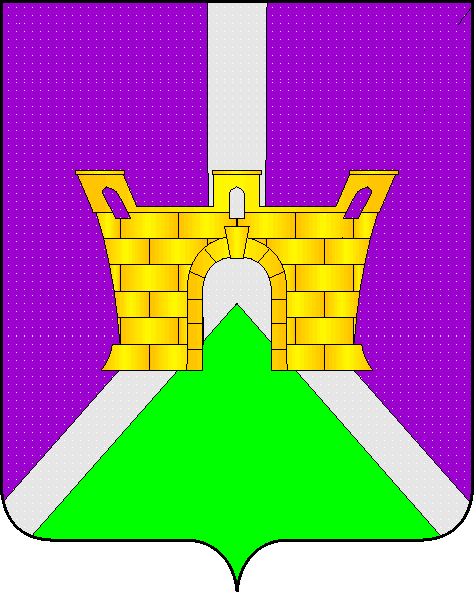 